ПРОТОКОЛ № К5/2-17/3оценки и сопоставления заявок на участие в запросе коммерческих предложений на право заключения договора оказания услуг по организации международной конференции «Russian Startups Go Global»Закупку проводит: Заказчик: Фонд развития интернет-инициатив Место нахождения: 121099, г. Москва, ул. Новый Арбат, д. 36/9.Почтовый адрес: 101000, г. Москва, ул. Мясницкая, дом 13 строение 18, 3 этаж Номер контактного телефона +7 495 258 88 77факс +7 495 258 88 77Контактное лицо: Специалист по закупкам - Василевская Ольга ГригорьевнаИзвещение о проведении закупки на право заключения договора оказания услуг по организации международной конференции «Russian Startups Go Global», было опубликовано на сайте Заказчика «09» ноября 2017 года.Предмет договора: право заключения договора оказания услуг по организации международной конференции «Russian Startups Go Global».Начальная (максимальная) цена Договора -  1 937 760,97 (Один миллион девятьсот тридцать семь тысяч семьсот шестьдесят) рублей 97 копеек, вкл. НДС-18%Место, дата, время начала проведения процедуры вскрытия конвертов с заявками на участие в закупке.На участие в закупке было подано пять конвертов с заявками на участие в закупке. Вскрытие конвертов с заявками на участие в закупке осуществлялось по адресу: 
101000, г. Москва, ул. Мясницкая, дом 13 строение 18, 3 этаж  "15" ноября 2017 г.Процедура вскрытия конверта начата в 14 часов 14 минут по московскому времени и завершена в 14 часов 25 минут по московскому времени. Рассмотрение заявок на участие в закупке проводилось Комиссией по крупным закупкам (далее – Комиссия) в следующем составе:Калаев Дмитрий Владимирович; Василевская Ольга Григорьевна;Дмитриев Дмитрий Николаевич;Плаксина Мария Эдгаровна;Колесников Евгений ВладимировичВсего присутствовало пять членов Комиссии, кворум 100%, заседание правомочно.Срок и место рассмотрения заявок на участие в закупке.Заседание Комиссии по крупным закупкам осуществлялось по адресу: 101000, г. Москва, ул. Мясницкая, дом 13 строение 18, 3 этаж с 15 часов 00 минут «15»  ноября 2017 года до 16 часов 00 минут по московскому времени «23» ноября 2017 года. 6.               Оценка и сопоставление заявок на участие в закупке проводилось с 16 часов 01 минуты до 17 часов 00 минут по московскому времени «23» ноября 2017 года Комиссией по крупным закупкам  (далее – Комиссия) в следующем составе:Калаев Дмитрий Владимирович; Василевская Ольга Григорьевна;Дмитриев Дмитрий Николаевич;Плаксина Мария Эдгаровна;Колесников Евгений ВладимировичВсего присутствовало пять членов Комиссии В соответствии с Протоколами заседания комиссии № К6/2-16/1 от «18» ноября 2016 года и № К6/2-16/2 от «23» ноября 2016 года результаты вскрытия конвертов и рассмотрения заявок на участие в закупке отражены в Таблице № 1: Таблица №1Решение каждого члена Комиссии о присвоении заявкам на участие в закупке значений (балов) 
по каждому из предусмотренных критериев оценки Таблица № 2*Особое мнение члена Единой комиссии: «Этот критерий невозможно включить в оценку из-за сроков заключения договора. Никому по факту аванс не выплатят».По результатам оценки и сопоставления заявок на участие в запросе коммерческих предложений на право заключения договора оказания услуг по организации международной конференции «Russian Startups Go Global»,  Комиссия присвоила порядковые номера каждой заявке на участие в закупке, относительно других, по мере уменьшения степени выгодности содержащихся в них условий исполнения договора (заявке на участие в закупке, в которой содержались лучшие условия исполнения договора, был присвоен первый номер; остальным заявкам на участие в закупке, по мере уменьшения степени выгодности содержащихся в них условий исполнения договора, были присвоены последующие номера):10. Принятое решение:В связи с тем, что предложение победителя закупки самое высокое по цене из всех поступивших заявок,  руководствуясь частью 1 статьи 46 Положения о закупках Комиссией принято решение не заключать договор с победителем закупки. 11. Настоящий протокол подлежит размещению на сайте Заказчика, а также хранению в течение трех лет, с даты подведения итогов закупки.12. Протокол подписан всеми присутствующими на заседании членами Комиссии: г. Москва«23» ноября 2017 г.Рег.номер заявкиНаименование участника закупкиПочтовый адресПредложение о качестве и иных характеристиках товараЦена участникаДопущен к участию в закупке и признан участником закупки1ООО «Дженерал Шоу»197022, г. Санкт-Петербург, РФ, пр. Каменноостровский, д. 38/96, офис 3есть1 828 472 (Один миллион  восемьсот  двадцать восемь тысяч четыреста семьдесят два) руб., 00 копеек, в т.ч. НДС-18%.да2ООО «ВОМБАТ»123317, РФ, г. Москва, ул. Звездный бул., д. 21, стр.1, офис 18есть1 920 000 (один миллион девятьсот двадцать тысяч) руб., 00 копеек, в т.ч. НДС-18%.да3ООО «ПРАУТ ГРУП»101003, г. Москва, Покровский бул., 4/17, стр.6есть1 861 461 (Один миллион восемьсот одна тысяча четыреста шестьдесят один рубль) руб., 80 копеек, в т.ч. НДС-18%.Да4ООО «МАКСИМАЙС» 119034, г. Москва, ул. Пречистенка,  д. 40/2, стр.1есть1 594 400 (Один миллион пятьсот девяноста четыре тысячи  четыреста) руб., 00 копеек, в т.ч. НДС-18%.да5ООО «ЭМСИ»101003, г. Москва, Покровский бул., 4/17, стр.6есть2 736 580 (Два миллиона семьсот тридцать шесть тысяч пятьсот восемьдесят) руб., 00 копеек, в т.ч. НДС-18%.нет№НаименованиеЗначимостьФормулаООО «Дженерал Шоу»ООО «ВОМБАТ»ООО «ПРАУТ ГРУП»ООО «МАКСИМАЙС»12345678К1Итоговый рейтинг по критерию «цена договора», баллы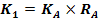 2,820,53,58,86рейтинг, присуждаемый заявке по критерию «цена договора»рейтинг, присуждаемый заявке по критерию «цена договора»рейтинг, присуждаемый заявке по критерию «цена договора»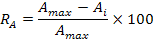 5,641,007,0017,72К3Итоговый рейтинг по критерию «качество работ и квалификация участника закупки», баллыКс = 0,50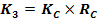 7,8343,1024,5Рейтинг, присуждаемый заявке по критерию «качество работ и квалификация участника конкурса при размещении заказа» (среднее арифметическое значение оценок в баллах всех членов Комиссии по закупкам, присуждаемых этой заявке по критериям)Рейтинг, присуждаемый заявке по критерию «качество работ и квалификация участника конкурса при размещении заказа» (среднее арифметическое значение оценок в баллах всех членов Комиссии по закупкам, присуждаемых этой заявке по критериям)+C415,6686,2493.1C1В процессе оценки члены Комиссии по закупкам анализируют представленные в заявке на участие в закупке сведения и документы, подтверждающие наличие опыта  реализации мероприятий в 2016 – 2017г.г. аналогичных предмету закупки, с количеством участников не менее 400 человек, с обязательным участием иностранных участников и выставляют от 0 до 50 баллов.Максимальное количество баллов выставляется лучшему предложению в случае предоставления бОльшего количества контрактов/договоров, закрытых актами выполненных работ/оказанных услуг, подтверждающих релевантный предмету закупки опыт выполнения работ/оказания услуг, а также оценивают опыт участника закупки по представленной в составе заявки презентации о мероприятияхC1В процессе оценки члены Комиссии по закупкам анализируют представленные в заявке на участие в закупке сведения и документы, подтверждающие наличие опыта  реализации мероприятий в 2016 – 2017г.г. аналогичных предмету закупки, с количеством участников не менее 400 человек, с обязательным участием иностранных участников и выставляют от 0 до 50 баллов.Максимальное количество баллов выставляется лучшему предложению в случае предоставления бОльшего количества контрактов/договоров, закрытых актами выполненных работ/оказанных услуг, подтверждающих релевантный предмету закупки опыт выполнения работ/оказания услуг, а также оценивают опыт участника закупки по представленной в составе заявки презентации о мероприятиях00502143.1C1В процессе оценки члены Комиссии по закупкам анализируют представленные в заявке на участие в закупке сведения и документы, подтверждающие наличие опыта  реализации мероприятий в 2016 – 2017г.г. аналогичных предмету закупки, с количеством участников не менее 400 человек, с обязательным участием иностранных участников и выставляют от 0 до 50 баллов.Максимальное количество баллов выставляется лучшему предложению в случае предоставления бОльшего количества контрактов/договоров, закрытых актами выполненных работ/оказанных услуг, подтверждающих релевантный предмету закупки опыт выполнения работ/оказания услуг, а также оценивают опыт участника закупки по представленной в составе заявки презентации о мероприятияхC1В процессе оценки члены Комиссии по закупкам анализируют представленные в заявке на участие в закупке сведения и документы, подтверждающие наличие опыта  реализации мероприятий в 2016 – 2017г.г. аналогичных предмету закупки, с количеством участников не менее 400 человек, с обязательным участием иностранных участников и выставляют от 0 до 50 баллов.Максимальное количество баллов выставляется лучшему предложению в случае предоставления бОльшего количества контрактов/договоров, закрытых актами выполненных работ/оказанных услуг, подтверждающих релевантный предмету закупки опыт выполнения работ/оказания услуг, а также оценивают опыт участника закупки по представленной в составе заявки презентации о мероприятияхВасилевская Ольга Григорьевна05010103.1C1В процессе оценки члены Комиссии по закупкам анализируют представленные в заявке на участие в закупке сведения и документы, подтверждающие наличие опыта  реализации мероприятий в 2016 – 2017г.г. аналогичных предмету закупки, с количеством участников не менее 400 человек, с обязательным участием иностранных участников и выставляют от 0 до 50 баллов.Максимальное количество баллов выставляется лучшему предложению в случае предоставления бОльшего количества контрактов/договоров, закрытых актами выполненных работ/оказанных услуг, подтверждающих релевантный предмету закупки опыт выполнения работ/оказания услуг, а также оценивают опыт участника закупки по представленной в составе заявки презентации о мероприятияхC1В процессе оценки члены Комиссии по закупкам анализируют представленные в заявке на участие в закупке сведения и документы, подтверждающие наличие опыта  реализации мероприятий в 2016 – 2017г.г. аналогичных предмету закупки, с количеством участников не менее 400 человек, с обязательным участием иностранных участников и выставляют от 0 до 50 баллов.Максимальное количество баллов выставляется лучшему предложению в случае предоставления бОльшего количества контрактов/договоров, закрытых актами выполненных работ/оказанных услуг, подтверждающих релевантный предмету закупки опыт выполнения работ/оказания услуг, а также оценивают опыт участника закупки по представленной в составе заявки презентации о мероприятияхДмитриев Дмитрий Николаевич0500203.1C1В процессе оценки члены Комиссии по закупкам анализируют представленные в заявке на участие в закупке сведения и документы, подтверждающие наличие опыта  реализации мероприятий в 2016 – 2017г.г. аналогичных предмету закупки, с количеством участников не менее 400 человек, с обязательным участием иностранных участников и выставляют от 0 до 50 баллов.Максимальное количество баллов выставляется лучшему предложению в случае предоставления бОльшего количества контрактов/договоров, закрытых актами выполненных работ/оказанных услуг, подтверждающих релевантный предмету закупки опыт выполнения работ/оказания услуг, а также оценивают опыт участника закупки по представленной в составе заявки презентации о мероприятияхC1В процессе оценки члены Комиссии по закупкам анализируют представленные в заявке на участие в закупке сведения и документы, подтверждающие наличие опыта  реализации мероприятий в 2016 – 2017г.г. аналогичных предмету закупки, с количеством участников не менее 400 человек, с обязательным участием иностранных участников и выставляют от 0 до 50 баллов.Максимальное количество баллов выставляется лучшему предложению в случае предоставления бОльшего количества контрактов/договоров, закрытых актами выполненных работ/оказанных услуг, подтверждающих релевантный предмету закупки опыт выполнения работ/оказания услуг, а также оценивают опыт участника закупки по представленной в составе заявки презентации о мероприятияхКалаев Дмитрий Владимирович0500103.1C1В процессе оценки члены Комиссии по закупкам анализируют представленные в заявке на участие в закупке сведения и документы, подтверждающие наличие опыта  реализации мероприятий в 2016 – 2017г.г. аналогичных предмету закупки, с количеством участников не менее 400 человек, с обязательным участием иностранных участников и выставляют от 0 до 50 баллов.Максимальное количество баллов выставляется лучшему предложению в случае предоставления бОльшего количества контрактов/договоров, закрытых актами выполненных работ/оказанных услуг, подтверждающих релевантный предмету закупки опыт выполнения работ/оказания услуг, а также оценивают опыт участника закупки по представленной в составе заявки презентации о мероприятияхC1В процессе оценки члены Комиссии по закупкам анализируют представленные в заявке на участие в закупке сведения и документы, подтверждающие наличие опыта  реализации мероприятий в 2016 – 2017г.г. аналогичных предмету закупки, с количеством участников не менее 400 человек, с обязательным участием иностранных участников и выставляют от 0 до 50 баллов.Максимальное количество баллов выставляется лучшему предложению в случае предоставления бОльшего количества контрактов/договоров, закрытых актами выполненных работ/оказанных услуг, подтверждающих релевантный предмету закупки опыт выполнения работ/оказания услуг, а также оценивают опыт участника закупки по представленной в составе заявки презентации о мероприятияхПлаксина Мария Эдгаровна0500203.1C1В процессе оценки члены Комиссии по закупкам анализируют представленные в заявке на участие в закупке сведения и документы, подтверждающие наличие опыта  реализации мероприятий в 2016 – 2017г.г. аналогичных предмету закупки, с количеством участников не менее 400 человек, с обязательным участием иностранных участников и выставляют от 0 до 50 баллов.Максимальное количество баллов выставляется лучшему предложению в случае предоставления бОльшего количества контрактов/договоров, закрытых актами выполненных работ/оказанных услуг, подтверждающих релевантный предмету закупки опыт выполнения работ/оказания услуг, а также оценивают опыт участника закупки по представленной в составе заявки презентации о мероприятияхC1В процессе оценки члены Комиссии по закупкам анализируют представленные в заявке на участие в закупке сведения и документы, подтверждающие наличие опыта  реализации мероприятий в 2016 – 2017г.г. аналогичных предмету закупки, с количеством участников не менее 400 человек, с обязательным участием иностранных участников и выставляют от 0 до 50 баллов.Максимальное количество баллов выставляется лучшему предложению в случае предоставления бОльшего количества контрактов/договоров, закрытых актами выполненных работ/оказанных услуг, подтверждающих релевантный предмету закупки опыт выполнения работ/оказания услуг, а также оценивают опыт участника закупки по представленной в составе заявки презентации о мероприятияхКолесников Евгений Владимирович0500103.2C2В процессе оценки члены Комиссии по закупкам анализируют представленные в заявке на участие в закупке сведения и документы, подтверждающие обеспеченность участника закупки трудовыми ресурсами, на основе представленных в составе заявки резюме специалистов,  а также копий трудовых книжек со специалистамии выставляют от 0 до 10 баллов. Максимальное количество баллов выставляется лучшему предложению, свидетельствующему об обеспеченностью кадровыми ресурсамиC2В процессе оценки члены Комиссии по закупкам анализируют представленные в заявке на участие в закупке сведения и документы, подтверждающие обеспеченность участника закупки трудовыми ресурсами, на основе представленных в составе заявки резюме специалистов,  а также копий трудовых книжек со специалистамии выставляют от 0 до 10 баллов. Максимальное количество баллов выставляется лучшему предложению, свидетельствующему об обеспеченностью кадровыми ресурсами3,6100,253.2C2В процессе оценки члены Комиссии по закупкам анализируют представленные в заявке на участие в закупке сведения и документы, подтверждающие обеспеченность участника закупки трудовыми ресурсами, на основе представленных в составе заявки резюме специалистов,  а также копий трудовых книжек со специалистамии выставляют от 0 до 10 баллов. Максимальное количество баллов выставляется лучшему предложению, свидетельствующему об обеспеченностью кадровыми ресурсамиC2В процессе оценки члены Комиссии по закупкам анализируют представленные в заявке на участие в закупке сведения и документы, подтверждающие обеспеченность участника закупки трудовыми ресурсами, на основе представленных в составе заявки резюме специалистов,  а также копий трудовых книжек со специалистамии выставляют от 0 до 10 баллов. Максимальное количество баллов выставляется лучшему предложению, свидетельствующему об обеспеченностью кадровыми ресурсамиВасилевская Ольга Григорьевна2101053.2C2В процессе оценки члены Комиссии по закупкам анализируют представленные в заявке на участие в закупке сведения и документы, подтверждающие обеспеченность участника закупки трудовыми ресурсами, на основе представленных в составе заявки резюме специалистов,  а также копий трудовых книжек со специалистамии выставляют от 0 до 10 баллов. Максимальное количество баллов выставляется лучшему предложению, свидетельствующему об обеспеченностью кадровыми ресурсамиC2В процессе оценки члены Комиссии по закупкам анализируют представленные в заявке на участие в закупке сведения и документы, подтверждающие обеспеченность участника закупки трудовыми ресурсами, на основе представленных в составе заявки резюме специалистов,  а также копий трудовых книжек со специалистамии выставляют от 0 до 10 баллов. Максимальное количество баллов выставляется лучшему предложению, свидетельствующему об обеспеченностью кадровыми ресурсамиДмитриев Дмитрий Николаевич4100203.2C2В процессе оценки члены Комиссии по закупкам анализируют представленные в заявке на участие в закупке сведения и документы, подтверждающие обеспеченность участника закупки трудовыми ресурсами, на основе представленных в составе заявки резюме специалистов,  а также копий трудовых книжек со специалистамии выставляют от 0 до 10 баллов. Максимальное количество баллов выставляется лучшему предложению, свидетельствующему об обеспеченностью кадровыми ресурсамиC2В процессе оценки члены Комиссии по закупкам анализируют представленные в заявке на участие в закупке сведения и документы, подтверждающие обеспеченность участника закупки трудовыми ресурсами, на основе представленных в составе заявки резюме специалистов,  а также копий трудовых книжек со специалистамии выставляют от 0 до 10 баллов. Максимальное количество баллов выставляется лучшему предложению, свидетельствующему об обеспеченностью кадровыми ресурсамиКалаев Дмитрий Владимирович4100203.2C2В процессе оценки члены Комиссии по закупкам анализируют представленные в заявке на участие в закупке сведения и документы, подтверждающие обеспеченность участника закупки трудовыми ресурсами, на основе представленных в составе заявки резюме специалистов,  а также копий трудовых книжек со специалистамии выставляют от 0 до 10 баллов. Максимальное количество баллов выставляется лучшему предложению, свидетельствующему об обеспеченностью кадровыми ресурсамиC2В процессе оценки члены Комиссии по закупкам анализируют представленные в заявке на участие в закупке сведения и документы, подтверждающие обеспеченность участника закупки трудовыми ресурсами, на основе представленных в составе заявки резюме специалистов,  а также копий трудовых книжек со специалистамии выставляют от 0 до 10 баллов. Максимальное количество баллов выставляется лучшему предложению, свидетельствующему об обеспеченностью кадровыми ресурсамиПлаксина Мария Эдгаровна4100203.2C2В процессе оценки члены Комиссии по закупкам анализируют представленные в заявке на участие в закупке сведения и документы, подтверждающие обеспеченность участника закупки трудовыми ресурсами, на основе представленных в составе заявки резюме специалистов,  а также копий трудовых книжек со специалистамии выставляют от 0 до 10 баллов. Максимальное количество баллов выставляется лучшему предложению, свидетельствующему об обеспеченностью кадровыми ресурсамиC2В процессе оценки члены Комиссии по закупкам анализируют представленные в заявке на участие в закупке сведения и документы, подтверждающие обеспеченность участника закупки трудовыми ресурсами, на основе представленных в составе заявки резюме специалистов,  а также копий трудовых книжек со специалистамии выставляют от 0 до 10 баллов. Максимальное количество баллов выставляется лучшему предложению, свидетельствующему об обеспеченностью кадровыми ресурсамиКолесников Евгений Владимирович4100203.3С3В процессе оценки члены Комиссии по закупкам анализируют наличие у участника закупки финансовых ресурсов. Для этой цели участники закупки должны предоставить Отчет о финансовом результате за 2016 год c годовой выручкой компании за предыдущий (2016 г.) год не менее 250 млн. рублей.и выставляют от 0 до 20 баллов. Максимальное количество баллов выставляется лучшему предложению, свидетельствующему о том, что участник обладает финансовыми ресурсами в объёме равном или выше требуемогоС3В процессе оценки члены Комиссии по закупкам анализируют наличие у участника закупки финансовых ресурсов. Для этой цели участники закупки должны предоставить Отчет о финансовом результате за 2016 год c годовой выручкой компании за предыдущий (2016 г.) год не менее 250 млн. рублей.и выставляют от 0 до 20 баллов. Максимальное количество баллов выставляется лучшему предложению, свидетельствующему о том, что участник обладает финансовыми ресурсами в объёме равном или выше требуемого044143.3С3В процессе оценки члены Комиссии по закупкам анализируют наличие у участника закупки финансовых ресурсов. Для этой цели участники закупки должны предоставить Отчет о финансовом результате за 2016 год c годовой выручкой компании за предыдущий (2016 г.) год не менее 250 млн. рублей.и выставляют от 0 до 20 баллов. Максимальное количество баллов выставляется лучшему предложению, свидетельствующему о том, что участник обладает финансовыми ресурсами в объёме равном или выше требуемогоС3В процессе оценки члены Комиссии по закупкам анализируют наличие у участника закупки финансовых ресурсов. Для этой цели участники закупки должны предоставить Отчет о финансовом результате за 2016 год c годовой выручкой компании за предыдущий (2016 г.) год не менее 250 млн. рублей.и выставляют от 0 до 20 баллов. Максимальное количество баллов выставляется лучшему предложению, свидетельствующему о том, что участник обладает финансовыми ресурсами в объёме равном или выше требуемогоВасилевская Ольга Григорьевна055153.3С3В процессе оценки члены Комиссии по закупкам анализируют наличие у участника закупки финансовых ресурсов. Для этой цели участники закупки должны предоставить Отчет о финансовом результате за 2016 год c годовой выручкой компании за предыдущий (2016 г.) год не менее 250 млн. рублей.и выставляют от 0 до 20 баллов. Максимальное количество баллов выставляется лучшему предложению, свидетельствующему о том, что участник обладает финансовыми ресурсами в объёме равном или выше требуемогоС3В процессе оценки члены Комиссии по закупкам анализируют наличие у участника закупки финансовых ресурсов. Для этой цели участники закупки должны предоставить Отчет о финансовом результате за 2016 год c годовой выручкой компании за предыдущий (2016 г.) год не менее 250 млн. рублей.и выставляют от 0 до 20 баллов. Максимальное количество баллов выставляется лучшему предложению, свидетельствующему о том, что участник обладает финансовыми ресурсами в объёме равном или выше требуемогоДмитриев Дмитрий Николаевич2055203.3С3В процессе оценки члены Комиссии по закупкам анализируют наличие у участника закупки финансовых ресурсов. Для этой цели участники закупки должны предоставить Отчет о финансовом результате за 2016 год c годовой выручкой компании за предыдущий (2016 г.) год не менее 250 млн. рублей.и выставляют от 0 до 20 баллов. Максимальное количество баллов выставляется лучшему предложению, свидетельствующему о том, что участник обладает финансовыми ресурсами в объёме равном или выше требуемогоС3В процессе оценки члены Комиссии по закупкам анализируют наличие у участника закупки финансовых ресурсов. Для этой цели участники закупки должны предоставить Отчет о финансовом результате за 2016 год c годовой выручкой компании за предыдущий (2016 г.) год не менее 250 млн. рублей.и выставляют от 0 до 20 баллов. Максимальное количество баллов выставляется лучшему предложению, свидетельствующему о том, что участник обладает финансовыми ресурсами в объёме равном или выше требуемогоКалаев Дмитрий Владимирович055153.3С3В процессе оценки члены Комиссии по закупкам анализируют наличие у участника закупки финансовых ресурсов. Для этой цели участники закупки должны предоставить Отчет о финансовом результате за 2016 год c годовой выручкой компании за предыдущий (2016 г.) год не менее 250 млн. рублей.и выставляют от 0 до 20 баллов. Максимальное количество баллов выставляется лучшему предложению, свидетельствующему о том, что участник обладает финансовыми ресурсами в объёме равном или выше требуемогоС3В процессе оценки члены Комиссии по закупкам анализируют наличие у участника закупки финансовых ресурсов. Для этой цели участники закупки должны предоставить Отчет о финансовом результате за 2016 год c годовой выручкой компании за предыдущий (2016 г.) год не менее 250 млн. рублей.и выставляют от 0 до 20 баллов. Максимальное количество баллов выставляется лучшему предложению, свидетельствующему о том, что участник обладает финансовыми ресурсами в объёме равном или выше требуемогоПлаксина Мария Эдгаровна055203.3С3В процессе оценки члены Комиссии по закупкам анализируют наличие у участника закупки финансовых ресурсов. Для этой цели участники закупки должны предоставить Отчет о финансовом результате за 2016 год c годовой выручкой компании за предыдущий (2016 г.) год не менее 250 млн. рублей.и выставляют от 0 до 20 баллов. Максимальное количество баллов выставляется лучшему предложению, свидетельствующему о том, что участник обладает финансовыми ресурсами в объёме равном или выше требуемогоС3В процессе оценки члены Комиссии по закупкам анализируют наличие у участника закупки финансовых ресурсов. Для этой цели участники закупки должны предоставить Отчет о финансовом результате за 2016 год c годовой выручкой компании за предыдущий (2016 г.) год не менее 250 млн. рублей.и выставляют от 0 до 20 баллов. Максимальное количество баллов выставляется лучшему предложению, свидетельствующему о том, что участник обладает финансовыми ресурсами в объёме равном или выше требуемогоКолесников Евгений Владимирович00003.4С4В процессе оценки члены Комиссии по закупкам анализируют  и сопоставляют представленные в заявке на участие в закупке сведения  о предлагаемом Участником размере аванса в процентах от Цены договора Баллы присуждаются по шкале:  аванс до 10 %  - 20 баллов,11-30% - 15 баллов,31-50% - 5 баллов,более 50% - 0 баллов.С4В процессе оценки члены Комиссии по закупкам анализируют  и сопоставляют представленные в заявке на участие в закупке сведения  о предлагаемом Участником размере аванса в процентах от Цены договора Баллы присуждаются по шкале:  аванс до 10 %  - 20 баллов,11-30% - 15 баллов,31-50% - 5 баллов,более 50% - 0 баллов.1240163.4С4В процессе оценки члены Комиссии по закупкам анализируют  и сопоставляют представленные в заявке на участие в закупке сведения  о предлагаемом Участником размере аванса в процентах от Цены договора Баллы присуждаются по шкале:  аванс до 10 %  - 20 баллов,11-30% - 15 баллов,31-50% - 5 баллов,более 50% - 0 баллов.С4В процессе оценки члены Комиссии по закупкам анализируют  и сопоставляют представленные в заявке на участие в закупке сведения  о предлагаемом Участником размере аванса в процентах от Цены договора Баллы присуждаются по шкале:  аванс до 10 %  - 20 баллов,11-30% - 15 баллов,31-50% - 5 баллов,более 50% - 0 баллов.Василевская Ольга Григорьевна1550203.4С4В процессе оценки члены Комиссии по закупкам анализируют  и сопоставляют представленные в заявке на участие в закупке сведения  о предлагаемом Участником размере аванса в процентах от Цены договора Баллы присуждаются по шкале:  аванс до 10 %  - 20 баллов,11-30% - 15 баллов,31-50% - 5 баллов,более 50% - 0 баллов.С4В процессе оценки члены Комиссии по закупкам анализируют  и сопоставляют представленные в заявке на участие в закупке сведения  о предлагаемом Участником размере аванса в процентах от Цены договора Баллы присуждаются по шкале:  аванс до 10 %  - 20 баллов,11-30% - 15 баллов,31-50% - 5 баллов,более 50% - 0 баллов.Дмитриев Дмитрий Николаевич1550203.4С4В процессе оценки члены Комиссии по закупкам анализируют  и сопоставляют представленные в заявке на участие в закупке сведения  о предлагаемом Участником размере аванса в процентах от Цены договора Баллы присуждаются по шкале:  аванс до 10 %  - 20 баллов,11-30% - 15 баллов,31-50% - 5 баллов,более 50% - 0 баллов.С4В процессе оценки члены Комиссии по закупкам анализируют  и сопоставляют представленные в заявке на участие в закупке сведения  о предлагаемом Участником размере аванса в процентах от Цены договора Баллы присуждаются по шкале:  аванс до 10 %  - 20 баллов,11-30% - 15 баллов,31-50% - 5 баллов,более 50% - 0 баллов.Калаев Дмитрий Владимирович1550203.4С4В процессе оценки члены Комиссии по закупкам анализируют  и сопоставляют представленные в заявке на участие в закупке сведения  о предлагаемом Участником размере аванса в процентах от Цены договора Баллы присуждаются по шкале:  аванс до 10 %  - 20 баллов,11-30% - 15 баллов,31-50% - 5 баллов,более 50% - 0 баллов.С4В процессе оценки члены Комиссии по закупкам анализируют  и сопоставляют представленные в заявке на участие в закупке сведения  о предлагаемом Участником размере аванса в процентах от Цены договора Баллы присуждаются по шкале:  аванс до 10 %  - 20 баллов,11-30% - 15 баллов,31-50% - 5 баллов,более 50% - 0 баллов.Плаксина Мария Эдгаровна1550203.4С4В процессе оценки члены Комиссии по закупкам анализируют  и сопоставляют представленные в заявке на участие в закупке сведения  о предлагаемом Участником размере аванса в процентах от Цены договора Баллы присуждаются по шкале:  аванс до 10 %  - 20 баллов,11-30% - 15 баллов,31-50% - 5 баллов,более 50% - 0 баллов.С4В процессе оценки члены Комиссии по закупкам анализируют  и сопоставляют представленные в заявке на участие в закупке сведения  о предлагаемом Участником размере аванса в процентах от Цены договора Баллы присуждаются по шкале:  аванс до 10 %  - 20 баллов,11-30% - 15 баллов,31-50% - 5 баллов,более 50% - 0 баллов.Колесников Евгений Владимирович0*0*0*0*4ИТОГО (баллов)ИТОГО (баллов)310,6234,506,6033,36Рег. 
№заявкиНаименование (для юридического лица), фамилия, имя, отчество 
(для физического лица) участника закупкиПочтовый адресПрисвоенный порядковый номер по мере уменьшения степени выгодности  предложенных условий исполнения договора12361ООО «Дженерал Шоу»197022, г. Санкт-Петербург, РФ, пр. Каменноостровский, д. 38/96, офис 332ООО «ВОМБАТ»123317, РФ, г. Москва, ул. Звездный бул., д. 21, стр.1, офис 1813ООО «ПРАУТ ГРУП»101003, г. Москва, Покровский бул., 4/17, стр.644ООО «МАКСИМАЙС» 119034, г. Москва, ул. Пречистенка,  д. 40/2, стр.12